Схема проезда на «День поля-2018»  21.07.2018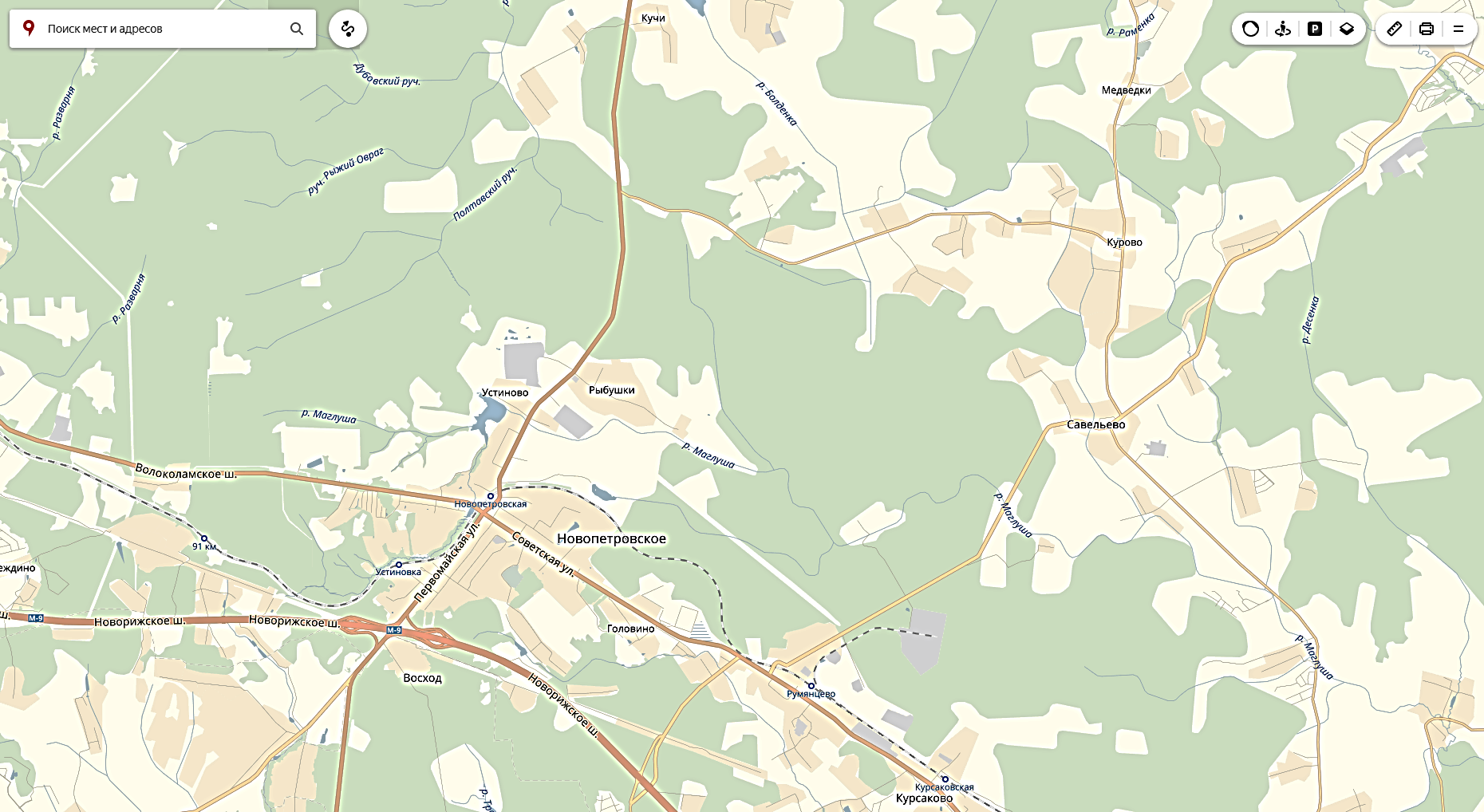 